______________________________Tuesday Night League play: weekly prizes & payouts for low gross & low net.  A great way to enjoy fun & competitive golf.  We can help you find a partner!Handicaps required for all League play & tournaments.SVLGA membership not required for tournaments except Club Championship.  For sign up information, go to shadowvalley.com/ladies_assoc/ Questions: Bonnie Hanlon: bolohanho@yahoo.com or text (253) 218-5772 or     judi.archbold@gmail.com, or text (208) 861-9750 ________________**The winner of the Ladies Club Championship will represent SVLGA in the Fall Tournament of Champions provided that she: (i) has been a member of SVLGA since at least the beginning of Summer League play, and (ii) has either played in a SVLGA-sponsored Tournament or played on a Spring or Summer League team (not just as a sub).Shadow Valley Ladies Golf Association   2024Calendar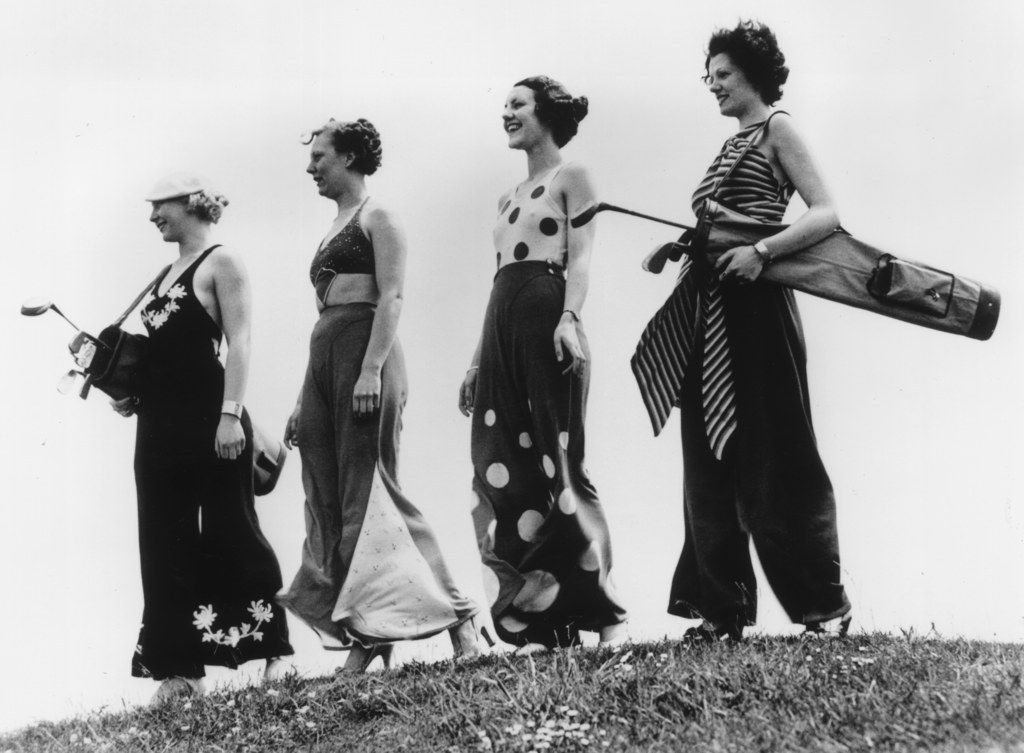 Saturday March 9thLadies Chip & Sip Lunch & Annual Meeting11:00 amTuesday April 9th Spring League Starts (9-week best ball format) 5:30 pmTuesday June 4thSpring League Ends 6:00 pmTuesday June 11thSpring League Hold Out (if needed) 6:00 pmTuesday June 18thSummer League Starts (6-week alternating Scramble, Chapman, & 3-Club Challenge formats)6:00 pmSaturday July 13h2-Lady Member Guest Best Ball TournamentTBDTuesday July 23rd Summer League Ends 6:00 pmTuesday July 30th Fall League Starts (6-week Best Ball format) 6:00 pmSeptember 7th & 8thLadies’ Club Championship** (SVLGA members only)    TBDTues. September 3rdFall League Ends 5:30 pmFri. September 20thSat. September 28thSVLGA End of the Season PartyLadies 6-6-6 Tournament 6:00 pm    TBD